وصف المقرر :						Module Description          أهداف المقرر :					Module Aims                                 مخرجات التعليم: (الفهم والمعرفة والمهارات الذهنية والعملية)يفترض بالطالب بعد دراسته لهذه المقرر أن يكون قادرا على:الكتاب المقرر والمراجع المساندة:جامعة  الملك  سعود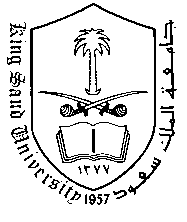 كلية العلومقسم النبات DEPARTMENT OF BOTANYوالأحياء الدقيقة& MICROBIOLOGYمختصر توصيف المقرر اسم المقرر:   علم النباترقم المقرر ورمزه:  102 نبتالمتطلب السابق للمقرر: لا يوجدلغة تدريس المقرر: اللغة الانجليزيةمستوى المقرر: الثالث ( لطلاب التخصص )الساعات المعتمدة: 3 ( 2+0+1 )مقدمة ، الخلية النباتية ، الأيض ، التشريح : الأنسجة ، السيقان ،الأوراق ، الجذور ، العلاقات المائية في النبات وأنظمة الامتصاص والنقل ، التمثيل الضوئي ، الوراثة ودورة الحياة ، التصنيف والتطور ، الحزازيات ، السراخس ، عاريات البذور ،كاسيات البذور ، الأزهار والثمار ، بيئة النبات.Plant and their importance.  Chemical and fine structures of the plant cell.  Metabolism. Anatomy.Plant tissues, Plant water relations.  Heredity and its applications. Levels of structural organization and evolution in plants (structure, taxonomy, economical and biological importance).  Plant morphological and anatomical adaptation to environment Environmental pollution.أن يكون الطالب ملما بصورة عامة عن النبات واهميته ودورة Student should know about Plant and its importanceحياته وتصنيفه وطرق تكاثره .(structure, taxonomy, life cycle(المعرفة و بصورة عامة عن النبات وأهميته ودورة حياته Knowledge  about Plant and its importance & plantوتصنيفه وطرق تكاثره. structure, taxonomy, life cycle.اسم الكتاباسم المؤلفاسم الناشرسنة النشرPlant BiologyPeter  H. Riven, Ray F. Evert and Susan I. EchornWhorthCorporationFifth Edition1992